E.M.E.F “PROFESSORA CLÉLIA MACHADO DE FREITAS”PERIODO DE 15/02 a 19/02 DE 2020 DISCIPLINA: Matemática e Português.PROFESSOR(A): Maria Helena.ALUNO(A):_______________2º ano A.15/02/2021Acessar o vídeo no YOUTUBE para assistir as aulas da semana de 15 a 19 de fevereiro da Professora Maria Helena. https://www.youtube.com/watch?v=0nMSiuqdjgwSegunda-feiraMatemáticaEscrevam os nomes os números até 20.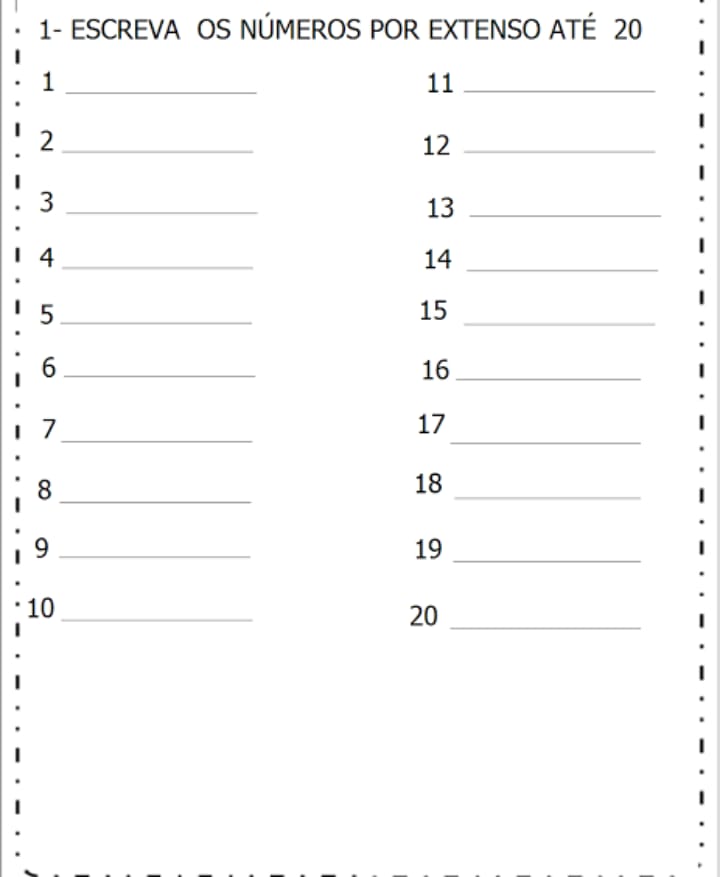 PortuguêsLeiam o texto: O macaco e preencham as respostas.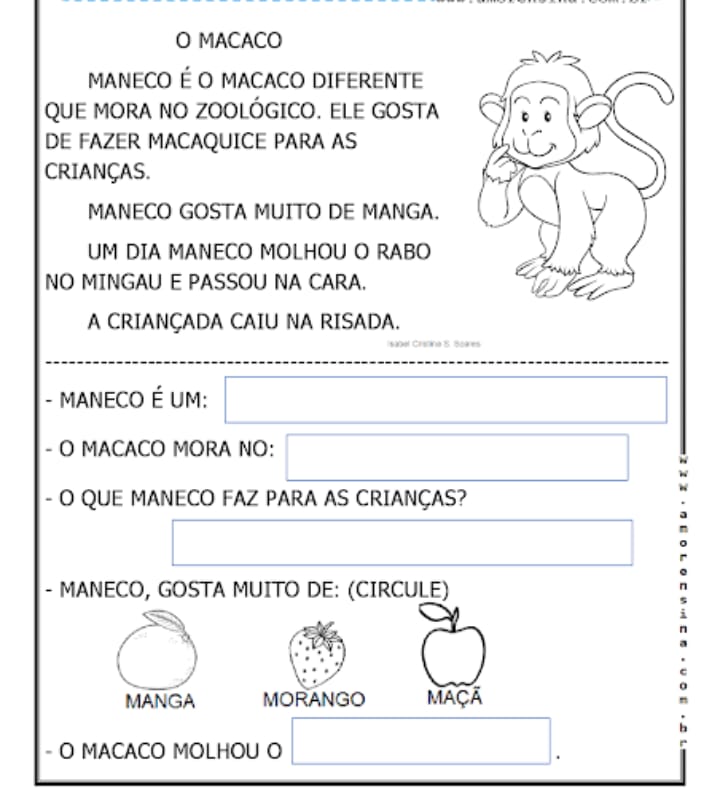 E.M.E.F “PROFESSORA CLÉLIA MACHADO DE FREITAS”PERIODO DE 15/02 a 19/02 DE 2020 DISCIPLINA: Matemática e Ciências.PROFESSOR(A): Maria Helena.ALUNO(A):_______________2º ano A.16/02/2021Terça-feiraMatemáticaResolvam os probleminhas de subtração(continhas de tirar), com bastante atenção: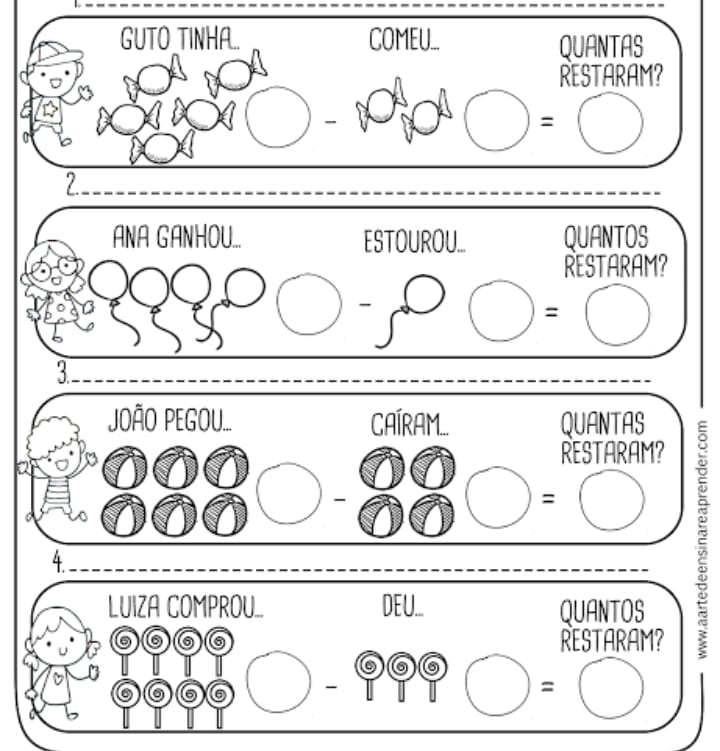 CiênciasProcurem na cruzadinha o nome dos desenhos: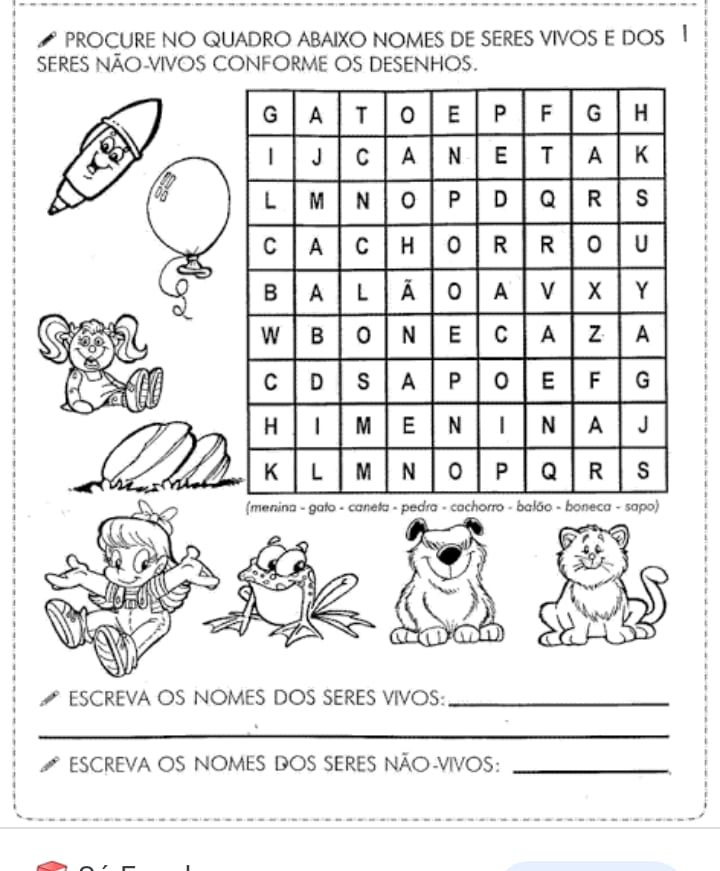 E.M.E.F “PROFESSORA CLÉLIA MACHADO DE FREITAS”PERIODO DE 15/02 a 19/02 DE 2020 DISCIPLINA: Português.PROFESSOR(A): Maria Helena.ALUNO(A):_______________2º ano A.17/02/2021Quarta-feiraPortuguêsLeiam o texto: O pato de Edu e completem as lacunas com as palavras corretas.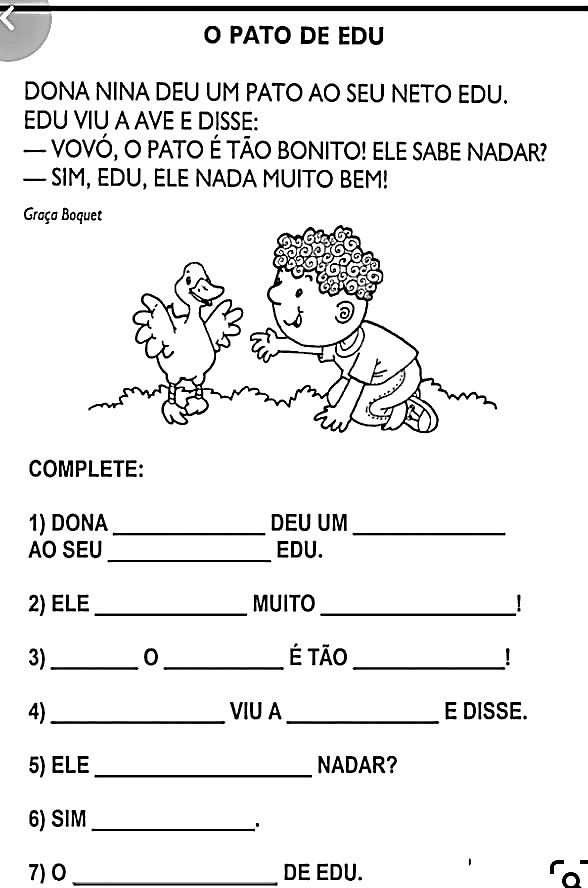 